305029, г. Курск, ул. К. Маркса, д.66 Б,Тел. +7(4712) 58-45-22, E-mail: info@terplan.pro, www.terplan.proОГРН 1045001851894, ИНН/КПП 5008036537/463201001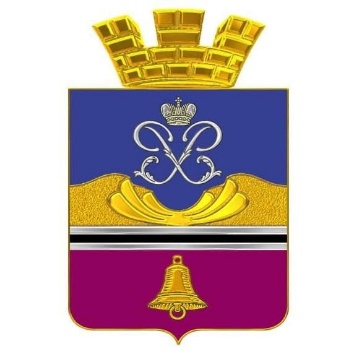 ПРОЕКТ ВНЕСЕНИЯ ИЗМЕНЕНИЙВ ГЕНЕРАЛЬНЫЙ ПЛАН ГОРОДСКОГО ПОСЕЛЕНИЯ ПЕТРОВ ВАЛКАМЫШИНСКОГО МУНИЦИПАЛЬНОГО РАЙОНАВОЛГОГРАДСКОЙ ОБЛАСТИг. Курск 2023 г.ПРОЕКТ ВНЕСЕНИЯ ИЗМЕНЕНИЙВ ГЕНЕРАЛЬНЫЙ ПЛАН ГОРОДСКОГО ПОСЕЛЕНИЯ ПЕТРОВ ВАЛКАМЫШИНСКОГО МУНИЦИПАЛЬНОГО РАЙОНАВОЛГОГРАДСКОЙ ОБЛАСТИ  (разработано в соответствии с МК №01-06/23 от 01 июня 2023 г.)ПОЛОЖЕНИЕ О ТЕРРИТОРИАЛЬНОМ ПЛАНИРОВАНИИТОМ 1Директор							                   Назин О.С.Главный архитектор проекта		                 Сабельников А.Н.Руководитель проекта 				                 Примак А.А.г. Курск, 2023Общие положения1. Проект внесения изменений в Генеральный план городского поселения Петров Вал Камышинского муниципального района Волгоградской области подготовлен по заказу Администрации городского поселения Петров Вал Камышинского района Волгоградской области на основании муниципального контракта МК №01-06/23 от 01 июня 2023 года. 2. Официальное наименование муниципального образования – городское поселение Петров Вал.3. Проект внесения изменений в Генеральный план городского поселения Петров Вал Камышинского района подготовлен в соответствии с требованиями статей 23 и 24 Градостроительного кодекса Российской Федерации и Техническим заданием на разработку проекта внесения изменений в Генеральный план городского поселения Петров Вал.4. Проект внесения изменений в Генеральный план городского поселения Петров Вал Камышинского района соответствует требованиям действующего законодательства в области регулирования градостроительной деятельности, земельному, водному, лесному, природоохранному и иному законодательству Российской Федерации и Волгоградской области федерального и регионального уровней, нормативных правовых актов органов местного самоуправления. 5. Генеральный план разработан на всю территорию муниципального образования. Границы городского поселения Петров Вал установлены законом Волгоградской области от 05 марта 2005 года № 1022-ОД «Об установлении границ и наделении статусом Камышинского района и муниципальных образований в его составе». Территория городского поселения входит в состав территории Камышинского муниципального района.6. Карты проекта генерального плана выполнены в масштабе 1:25000 и 1:5000 с использованием компьютерных геоинформационных технологий. База пространственных и иных данных об объектах градостроительной деятельности выполнена в соответствии с Техническим заданием и Требованиями к описанию и отображению в документах территориального планирования объектов федерального значения, объектов регионального значения, объектов местного значения, утверждённых Приказом Министерства экономического развития Российской Федерации от 9 января 2018 года № 10.7. Расчётный срок генерального плана городского поселения Петров Вал Камышинского муниципального района – 2043 год, 1 очередь – 2033 год.8. Внесение изменений в генеральный план городского поселения Петров Вал Камышинского муниципального района вызвано:- приведением генерального плана в соответствие с Приказом Минэкономразвития РФ №10 от 09.01.2018 г.;- приведение утвержденного генерального плана городского поселения в соответствие с утвержденными документами территориального планирования Российской Федерации, утвержденными документами территориального планирования двух и более субъектов Российской Федерации, утвержденными документами территориального планирования субъекта Российской Федерации.Сведения о видах, назначении и наименованиях, планируемых для размещения объектов местного значения поселения, их основные характеристики, их местоположение, а также характеристики зон с особыми условиями использования территорий в случае, если установление таких зон требуется в связи с размещением данных объектов	На территории городского поселения Петров Вал Камышинского муниципального района Волгоградской области размещение объектов местного значения сельского поселения генеральным планом не предусмотрено.3. Параметры функциональных зон, а также сведения о планируемых для размещения в них объектах федерального значения, объектах регионального значения, объектах местного значения, за исключением линейных объектовОбщество с ограниченной ответственностьюНаучно-внедренческий центр «ИНТЕГРАЦИОННЫЕ ТЕХНОЛОГИИ»ЗаказчикАдминистрация городского поселения Петров Вал Камышинского района Волгоградской областиИсполнительООО НВЦ «Интеграционные технологии»Функциональные зоныПараметрыПараметрыПараметрыПараметрыСведения о планируемых для размещения объектахЗначение объектаФункциональные зоныПлощадь, га(проект.)Предельное количество этажей (ед.), предельная высота зданий (м)Максимальный процент застройки, %Адресное описаниеСведения о планируемых для размещения объектахЗначение объекта1234567Зона застройки индивидуальными жилыми домами414,23 этажа30---Зона застройки малоэтажными жилыми домами (до 4 этажей, включая мансардный)33,43 этажа25---Зона застройки среднеэтажными жилыми домами (от 5 до 8 этажей, включая мансардный)9,85 этажей30---Многофункциональная общественно-деловая зона4,53 этажа50---Зона специализированной общественной застройки25,65 этажей80город Петров ВалСтроительство универсального спортивного залаМестного районногозначенияЗона специализированной общественной застройки25,65 этажей80город Петров ВалРеконструкция здания школыМестного районногозначенияПроизводственная зона77,0-80---Коммунально-складская зона11,0-80---Зона инженерной инфраструктуры11,1--город Петров ВалСтроительство системы водоснабженияМестного районногозначенияЗона инженерной инфраструктуры11,1--город Петров ВалРеконструкция канализационной насосной станцииМестного районногозначенияЗона инженерной инфраструктуры11,1--город Петров ВалРеконструкция тепловых сетейМестного районногозначенияЗона транспортной инфраструктуры238,0-----Зона сельскохозяйственного использования2521,1--городское поселение Петров ВалСтроительство благоустроенных пляжных зонМестного районного
значенияПроизводственная зона сельскохозяйственных предприятий15,1-10---Иные зоны сельскохозяйственного назначения39,0-30---Зона озелененных территорий общего пользования (парки, сады, скверы, бульвары)11,4-10---Зона лесов3,0-----Зона кладбищ26,215 метров----Зона озелененных территорий специального назначения20,8-----Зона режимных территорий2,315 метров----Иная зона136,0-----